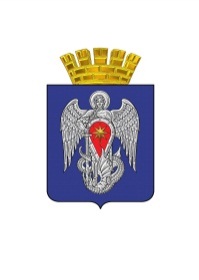 АДМИНИСТРАЦИЯ ГОРОДСКОГО ОКРУГА ГОРОД МИХАЙЛОВКАВОЛГОГРАДСКОЙ ОБЛАСТИПОСТАНОВЛЕНИЕот  22 ноября 2019 г.                           № 3508О создании территориальных счетных комиссий для организации и проведения рейтингового голосования по выбору общественных территорий, подлежащих благоустройству в первоочередном порядке в соответствии с муниципальной программой «Формирование современной городской среды городского округа город Михайловка Волгоградской области на 2018-2024 годы»В целях реализации Федерального закона от 06.10.2003 № 131-ФЗ «Об общих принципах организации местного самоуправления в Российской Федерации», постановления Правительства Российской Федерации от 10.02.2017 № 169 «Об утверждении правил предоставления и распределения субсидий из федерального бюджета бюджетам субъектов Российской Федерации на поддержку государственных программ субъектов Российской Федерации и муниципальных программ формирования современной городской среды», приказа комитета жилищно-коммунального хозяйства и топливно-энергетического комплекса Волгоградской области от 31.01.2019 № 22-ОД «Об утверждении Порядка организации и проведения процедуры рейтингового голосования по проектам благоустройства общественных территорий муниципального образования, подлежащих благоустройству в первоочередном порядке в соответствии с муниципальной программой формирование современной городской среды», руководствуясь Уставом городского округа город Михайловка Волгоградской области, администрация городского округа город Михайловка Волгоградской области                           п о с т а н о в л я е т:1. Создать территориальные счетные комиссии для организации и проведения с  28.11.2019 по 29.11.2019 рейтингового голосования по выбору общественных территорий, подлежащих благоустройству в первоочередном порядке в соответствии с муниципальной программой «Формирование современной городской среды городского округа город Михайловка Волгоградской области на 2018-2024 годы», и утвердить их состав согласно приложению к настоящему постановлению.2. Настоящее постановление подлежит официальному опубликованию размещению на официальном сайте городского округа город Михайловка Волгоградской области в информационно-телекоммуникационной сети «Интернет». 3. Контроль исполнения настоящего постановления возложить на заместителя главы городского округа по жилищно-коммунальному хозяйству И.А. Лукъянсков. Глава городского округа                                                                  С.А. ФоминСостав территориальных счетных комиссий для организации и проведения рейтингового голосования по выбору общественных территорий, подлежащих благоустройству в первоочередном порядке в соответствии с муниципальной программой «Формирование современной городской среды городского округа город Михайловка Волгоградской области на 2018-2024 годы»Начальник общего отдела                                                Е.И. АболонинаПРИЛОЖЕНИЕк постановлению администрациигородского округа город МихайловкаВолгоградской областиот 22.11.2019  № 3508    № п/пНаименование и адрес счетного участка рейтингового голосованияФИО членов территориальных счетных комиссий1г. Михайловка, ул. Обороны 42а, Администрация городского округа город Михайловка Председатель комиссии:Кучеров Виталий ВикторовичЧлены комиссии:Пономарева Светлана СергеевнаКолкотина Наталья Витальевна2г. Михайловка, ул. Мира 65, Администрация городского округа город Михайловка  Председатель комиссии:Селезнев Виктор АнтоновичЧлены комиссии:Зернина Анна ПавловнаМакевнина Ольга Александровна3п. Себрово, ул. Гомельская, 2а  Отдел Себровской  территорииПредседатель комиссии:Батурина Ольга МихайловнаЧлены комиссии:Брыкина Ольга ВасильевнаГрищинко Татьяна Михайловна